Comunicato stampaWINTER IS MAGICSconti fino a 250 euro per tutti coloro che prenoteranno una vacanza entro il 7 novembre in tutte le agenzie Gattinoni Mondo di VacanzeMilano, 18 ottobre 2022 - La magia dell’inverno è iniziata in tutte le agenzie Gattinoni Mondo di Vacanze e, senza bisogno della bacchetta magica, da oggi fino al 7 novembre, si potrà accedere a una serie di promozioni super vantaggiose per viaggiare fino al 2023.Gattinoni Travel, insieme ai più importanti tour operator, promuove infatti una campagna di incentivazione al viaggio che prevede sconti fino a 250€.Tutti i clienti che, entro il 7 novembre, prenoteranno le loro vacanze in una delle agenzie Gattinoni Mondo di Vacanze con uno degli operatori aderenti all’iniziativa avranno diritto ad una riduzione molto vantaggiosa.La convenienza è indiscutibile! Si parte da sconti fino a 250€ a pratica per le proposte di Alpitour World, Francorosso e Bravo Club, Kappaviaggi e I Grandi Viaggi, per vacanze su medio e lungo raggioCon Veratour, Costa Crociere, TH Resorts e Baobab la riduzione arriva invece a 100€ su diversi tipi di soggiorno e cabine; con Alidays, Nicolaus, Valtur, Naar World Wide Tour, Norwegian Cruise Line e Idee per Viaggiare si potrà risparmiare fino a 200€, mentre con Sporting Vacanze lo sconto e è di 150€ a pratica.Anche l’assicurazione Allianz Global Assistance concede una riduzione del 10% su alcune tipologie di assicurazioni.I dettagli e le condizioni di applicazione delle promozioni sono disponibili in tutte le agenzie Gattinoni Mondo di Vacanze.Per informazioni sui partner aderenti: https://www.gattinonitravel.it/pages/winter22Per informazioni alla stampa: Veronica C. Cappennani - cappennani@ferdeghinicomunicazione.it - cell. 333-8896148Sara Ferdeghini - sara@ferdeghinicomunicazione.it - cell: 335.7488592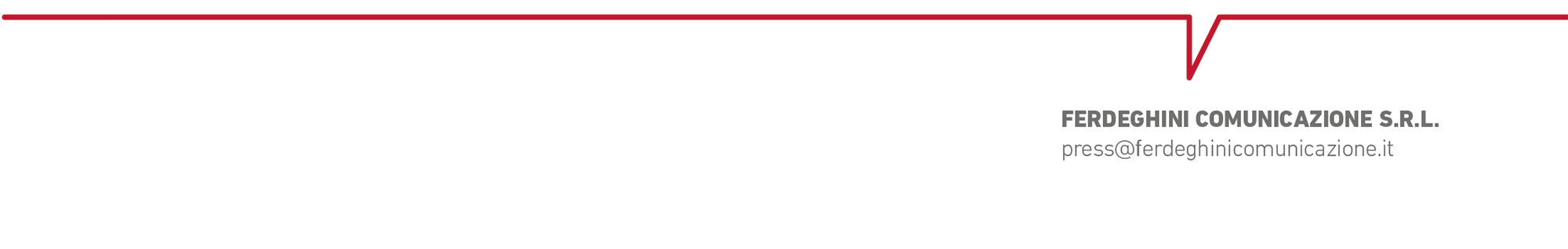 Ufficio Stampa Gruppo Gattinoni - Ferdeghini Comunicazione Srl www.ferdeghinicomunicazione.i----------------------------------------------------------------------------------------------------Gattinoni nasce a Lecco nel 1983 dalla passione per i viaggi e l’organizzazione di eventi di Franco Gattinoni, fondatore e tuttora presidente del gruppo. Con lui lavorano circa 750 persone che condividono lo stesso piacere e la stessa professionalità nell’organizzare viaggi ed eventi su misura, con passione e attenzione a ogni dettaglio. Sotto il marchio Gattinoni operano 5 divisioni che si occupano di diverse aree di business: MICE (Logistics, Live Communication, Healthcare, Made in Italy), Business Travel, il prodotto Gattinoni Travel e i network Mondo di Vacanze e MYNetwork Viaggi&Vacanze. Con l’acquisizione di Robintur Travel Group si sono aggiunte le agenzie di proprietà e AIP, BTExpert, le attività Leisure e di Tour Operating portando così il Gruppo Gattinoni a diventare la più importante impresa indipendente del turismo organizzato del Paese.
Con sede a Milano, il gruppo ha diverse unità operative: MICE (Milano, Lecco, Torino e Roma), Business Travel (Monza, Milano, Bologna, Torino, Parma, Udine, Segrate, Treviso e Roma) 110 agenzie di proprietà nel Nord e Centro Italia. Inoltre, i network contano quasi 1500 agenzie affiliate in Italia, Svizzera e San Marino.